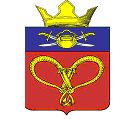 АДМИНИСТРАЦИЯ НАГАВСКОГО  СЕЛЬСКОГО ПОСЕЛЕНИЯКОТЕЛЬНИКОВСКОГО МУНИЦИПАЛЬНОГО РАЙОНАВОЛГОГРАДСКОЙ ОБЛАСТИ===============================================================ПОСТАНОВЛЕНИЕ от 04.05.2018                                                                     №  13                                                                Об  утверждении  Плана   мероприятий  по социальной  и  культурной  адаптации миг-рантов на территории Нагавскогосельского поселения на 2018–2019 годы        В соответствии с Федеральным законом от 06.10.2003 №131–ФЗ «Об общих принципах организации местного самоуправления в Российской Федерации», Федеральным законом от 25.07.2002 №114–ФЗ «О противодействии экстремистской деятельности», в целях укрепления межнационального и межконфессионального согласия, обеспечения социальной и культурной адаптации мигрантов, профилактики межнациональных (межэтнических) конфликтов на территории Нагавского сельского поселения     ПОСТАНОВЛЯЮ: Утвердить план мероприятий по социальной и культурной адаптации мигрантов на территории Нагавского сельского поселения  на  2018–2019 годы согласно приложению.Настоящее постановление вступает в силу со дня его подписания и подлежит размещению на официальном сайте сельского поселения в сети Интернет.Контроль за выполнением постановления оставляю за собой.Глава Нагавского сельского поселения:                                   П.А.Алпатов                                                              Приложение №1                                                              к постановлению  администрации                                                                Нагавского                                                                 сельского поселения от 05.05.2018 г. №13План мероприятий по социальной и культурной адаптации мигрантов на территории Нагавского сельского поселения на 2018–2019 годы№Наименование мероприятияСрокисполненияИсполнитель1.Проведение мониторинга и оценки миграционной ситуации в Нагавского сельском поселении 1 раз в кварталАдминистрация сельского поселения 2.Уведомление органов отдела МВД России по Котельниковскому районупо выявленным фактам о прибытии иностранных граждан  на территорию сельского поселения постоянноАдминистрация сельского поселения 3.Оказание содействия в социальной и культурной адаптации мигрантов, проживающих на территории поселения2018–2019 Администрация сельского поселения 4.Культурно-досуговые мероприятия, посвященные Дню славянской письменности и культуры ежегодноНагавский сельский ДК МОУНагавскаяООШ5.Мероприятия, посвященные Всероссийскому дню семьи, любви и верности  «Фестиваль семьи»ежегодноНагавский сельский ДК6.Сохранение и развитие традиционной народной культуры–Участие в праздновании  Дня района –Участие в празднике Дня сельского поселенияежегодноАдминистрация сельского поселения, Нагавский сельский ДК7.Проведение праздничных мероприятий, посвященных государственным праздникам:–Дню Победы– Дню России–Дню государственного флага Российской Федерации –Дню народного единства (Мы вместе, мы рядом)«Россия–многонациональная страна»ежегодно (май, июнь, август, ноябрь) Администрация сельского поселения,Нагавский сельский ДК , МОУНагавская ООШ 